120/20121/20122/20123/20Mineral Titles Act 2010NOTICE OF LAND CEASING TO BE A MINERAL TITLE AREAMineral Titles Act 2010NOTICE OF LAND CEASING TO BE A MINERAL TITLE AREATitle Type and Number:Extractive Mineral Exploration Licence 31593Area Ceased on:29 February 2020Area:4 Blocks, 13.35 km²Locality:PINE CREEKName of Applicant(s)/Holder(s):100% JN. MOUSELLIS CIVIL CONTRACTORS PTY LTD [ACN. 122 603 990]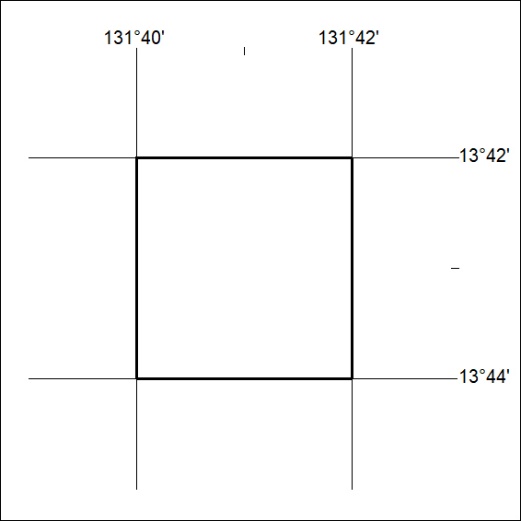 Mineral Titles Act 2010NOTICE OF LAND CEASING TO BE A MINERAL TITLE AREAMineral Titles Act 2010NOTICE OF LAND CEASING TO BE A MINERAL TITLE AREATitle Type and Number:Extractive Mineral Exploration Licence 31594Area Ceased on:29 February 2020Area:3 Blocks, 10.01 km²Locality:PINE CREEKName of Applicant(s)/Holder(s):100% JN. MOUSELLIS CIVIL CONTRACTORS PTY LTD [ACN. 122 603 990]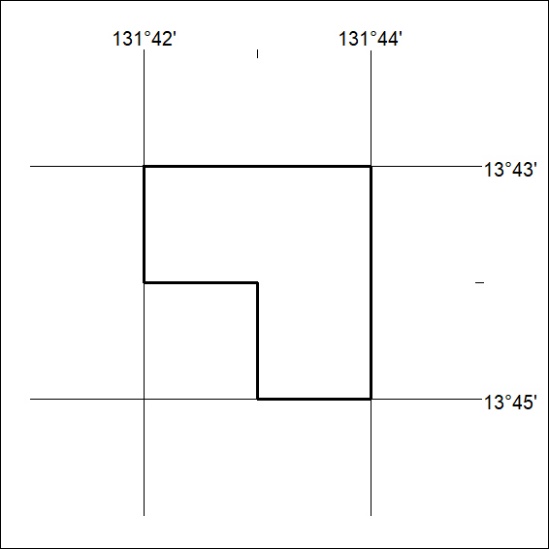 Mineral Titles Act 2010NOTICE OF LAND CEASING TO BE A MINERAL TITLE AREAMineral Titles Act 2010NOTICE OF LAND CEASING TO BE A MINERAL TITLE AREATitle Type and Number:Exploration Licence 28948Area Ceased on:29 February 2020Area:3 Blocks, 9.50 km²Locality:JERVOIS RANGEName of Applicant(s)/Holder(s):100% MOLYHIL MINING PTY LTD [ACN. 112 922 497]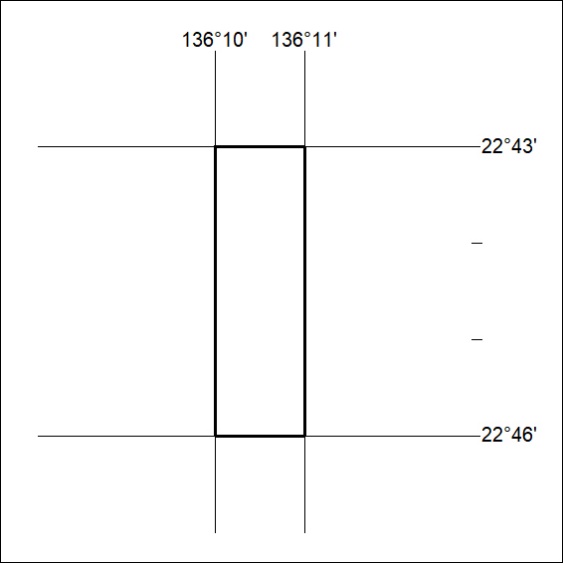 Mineral Titles ActNOTICE OF GRANT OF A  MINERAL TITLEMineral Titles ActNOTICE OF GRANT OF A  MINERAL TITLETitle Type and Number:Exploration Licence 32176Granted:28 February 2020, for a period of 6 YearsArea:242 Blocks, 752.59 km²Locality:CARRARAName of Holder/s:100% STRATEGIC ENERGY RESOURCES LIMITED* [ACN. 051 212 429]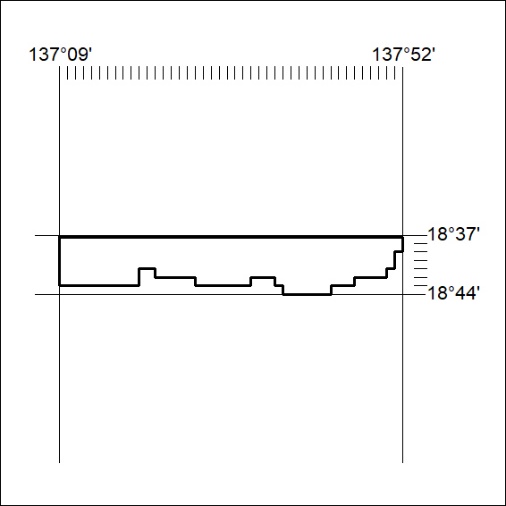 Area granted is indicated above. The titleholder is not permitted to exercise occupational rights on any land that is subject to a development title, or an application for a development title. Any land the subject of a Reserved Land gazettal under the Mineral Titles Act and all land vested in the Commonwealth of Australia is also excluded by description but not excised from the grant areaArea granted is indicated above. The titleholder is not permitted to exercise occupational rights on any land that is subject to a development title, or an application for a development title. Any land the subject of a Reserved Land gazettal under the Mineral Titles Act and all land vested in the Commonwealth of Australia is also excluded by description but not excised from the grant area